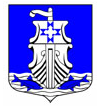 Администрациямуниципального образования «Усть-Лужское сельское поселение»Кингисеппского муниципального районаЛенинградской областиПОСТАНОВЛЕНИЕ  от  28.02.2018 г.       № 46 Об утверждении Порядка Формирования, утверждения и ведения планов-закупок для обеспечения нужд МО «Усть-Лужское сельское поселение»  В соответствии с Федеральным законом от 05.04.2013 года № 44-ФЗ «О контрактной системе в сфере закупок товаров, работ, услуг для обеспечения государственных и муниципальных нужд», постановлением Правительства Российской Федерации от 21.11.2013 года № 1043  «О требованиях к формированию, утверждению и ведению планов закупок товаров, работ, услуг для обеспечения нужд субъекта Российской Федерации муниципальных нужд, а также требованиях к форме планов закупок товаров, работ, услуг», на основании  Устава муниципального образования «Усть-Лужское сельское поселение» Кингисеппского муниципального района Ленинградской области, администрация п о с т а н о в л я е т:​Утвердить Порядок формирования, утверждения и ведения планов закупок для обеспечения нужд МО «Усть-Лужское сельское поселение» (далее –Порядок) (приложение).2.​ Настоящее постановление разместить на официальном сайте администрации МО «Усть-Лужское сельское поселение» Кингисеппского муниципального района Ленинградской области и на Официальном сайте единой информационной системы в сфере закупок (www.zakupki.gov.ru).3.​ Контроль  исполнения настоящего постановления оставляю за собой.Глава администрации                                                   МО «Усть-Лужское сельское поселение»:                                                          П.П.ЛиминИсп..Сысоева О.М.Утвержден постановлением администрацииМО «Усть-Лужское сельское поселение»                                                                                                от 28.02.2018 года № 46 (приложение)Порядокформирования, утверждения и ведения планов закупок
для обеспечения нужд МО «Усть-Лужское сельское поселение»Настоящий Порядок определяет правила формирования, утвержденияи ведения планов закупок для обеспечения нужд МО «Усть-Лужское сельское поселение» (далее - планы закупок) в соответствии с Федеральным законом от 5 апреля 2013 года № 44-ФЗ «О контрактной системе в сфере закупок товаров, работ, услуг для обеспечения государственных и муниципальных нужд» (далее Федеральный закон № 44-ФЗ) и постановлением Правительства Российской Федерации от 21 ноября 2013 года № 1043 «О требованиях к формированию, утверждению и ведению планов закупок товаров, работ, услуг для обеспечения нужд субъекта Российской Федерации и муниципальных нужд, а также требованиях к форме планов закупок товаров, работ, услуг».Формирование, утверждение и ведение планов закупок осуществляются заказчиками	в региональной автоматизированной информационной системе «Государственный заказ Ленинградской области» (АИСГЗ ЛО http://goszakaz.lеnobl.ru/).Планы закупок утверждаются в течение 10 рабочих дней следующими заказчиками:а)	муниципальный заказчик, действующими от имени МО «Усть-Лужское сельское поселение» и (далее - муниципальный заказчик), - после доведения до соответствующего муниципального заказчика объема прав в денежном выражении на принятие и(или) исполнение обязательств в соответствии с бюджетным законодательством Российской Федерации.б) бюджетными учреждениями, созданными МО «Усть-Лужское сельское поселение», за исключением закупок, осуществляемых в соответствии с частями 2 и 6 статьи 15 Федерального закона, - после утверждения планов финансово-хозяйственной деятельности;б.1) государственными унитарными предприятиями, имущество которых принадлежит на праве собственности МО «Усть-Лужское сельское поселение», или муниципальными унитарными предприятиями, за исключением закупок, осуществляемых в соответствии с частями 2.1 и 6 статьи 15 Федерального закона № 44-ФЗ, со дня утверждения планов финансово-хозяйственной деятельности;в) автономными учреждениями, созданными МО «Усть-Лужское сельское поселение», в случае, предусмотренном частью 4 статьи 15 Федерального закона, - после заключения соглашений о предоставлении субсидий на осуществление капитальных вложений в объекты капитального строительства государственной (муниципальной) собственности или приобретение объектов недвижимого имущества в государственную (муниципальную) собственность (далее - субсидии на осуществление капитальных вложений). При этом в план закупок включаются только закупки, которые планируется осуществлять за счет субсидий на осуществление капитальных вложений;г)муниципальными бюджетными, автономными учреждениями, созданными МО «Усть-Лужское сельское поселение», муниципальными унитарными предприятиями, имущество которых принадлежит на праве собственности МО «Усть-Лужское сельское поселение», или муниципальными унитарными предприятиями, осуществляющими закупки в рамках переданных им органами местного самоуправления полномочий муниципального заказчика по заключению и исполнению от имени МО «Усть-Лужское сельское поселение» (муниципальных контрактов от лица указанных органов, в случаях, предусмотренных частью 6 статьи 15 Федерального закона № 44-ФЗ, - со дня доведения на соответствующий лицевой счет по переданным полномочиям объема прав в денежном выражении на принятие и (или) исполнение обязательств в соответствии с бюджетным законодательством Российской Федерации.4. Планы закупок формируются заказчиками, указанными в пункте 3 настоящего Порядка, на очередной финансовый год и плановый период по форме, установленной постановлением Правительства Российской Федерации от 21 ноября 2013 года № 1043 «О требованиях к формированию, утверждению и ведению планов закупок товаров, работ, услуг для обеспечения нужд субъекта Российской Федерации и муниципальных нужд, а также требованиях к форме планов закупок товаров, работ, услуг», с учетом следующих положений:а) муниципальные заказчики в сроки, установленные главными распорядителями средств бюджетов МО «Усть-Лужское сельское поселение» (далее - главные распорядители бюджетных средств), но не позднее 1 июля текущего года:                               формируют планы закупок исходя из целей осуществления закупок, определенных с учетом положений статьи 13 Федерального закона № 44-ФЗ, и представляют их не позднее 1 июля текущего года главным распорядителям бюджетных средств для формирования на их основании в соответствии с бюджетным законодательством Российской Федерации обоснований бюджетных ассигнований на осуществление закупок, корректируют при необходимости по согласованию с главными распорядителями бюджетных средств планы закупок в процессе составления проектов бюджетных смет и представления бюджета МО «Усть-Лужское се6льское поселение» главными распорядителями бюджетных средств при составлении проекта на очередной финансовый год и на плановый период (далее — проекты местных бюджетов) обоснований бюджетных ассигнований на осуществление закупок в соответствии с бюджетным законодательством Российской Федерации,при необходимости уточняют сформированные планы закупок, после их уточнения и доведения до муниципального заказчика объема прав в денежном выражении на принятие и(или) исполнение обязательств в соответствии с бюджетным законодательством Российской Федерации утверждают сформированные планы закупок в сроки, установленные пунктом 3 настоящего Порядка, и уведомляют об этом главного распорядителя бюджетных средств;б)	учреждения, указанные в подпункте «б» пункта 3 настоящего Порядка, в сроки, установленные органами, осуществляющими функции и полномочия их учредителя, но не позднее 1 июля текущего года:формируют планы закупок при планировании в соответствии с законодательством Российской Федерации их финансово-хозяйственной деятельности и представляют планы закупок не позднее 1 июля текущего года органам, осуществляющим функции и полномочия их учредителя, для учета при формировании обоснований бюджетных ассигнований в соответствии с бюджетные законодательством Российской Федерации,корректируют при необходимости по согласованию с органами, осуществляющими функции и полномочия их учредителя, планы закупок в процессе составления проектов планов их финансово-хозяйственной деятельности и представления в соответствии с бюджетным законодательством Российской Федерации обоснований бюджетных ассигнований,при необходимости уточняют планы закупок, после их уточнения и утверждения планов финансово-хозяйственной деятельности утверждают сформированные планы закупок в срок, установленный пунктом 3 настоящего Порядка, и уведомляют об этом орган, осуществляющий функции и полномочия их учредителя;в)	юридические лица, указанные в подпункте «в» пункта 3 настоящего Порядка:формируют планы закупок в сроки, установленные главными распорядителями бюджетных средств, но не позднее 10 рабочих дней после принятия решений (согласования проектов решений) о предоставлении субсидий на осуществление капитальных вложений,уточняют при необходимости планы закупок, после их уточнения и заключения соглашений о предоставлении субсидий на осуществление капитальных вложений утверждают планы закупок в сроки, установленные пунктом 3 настоящего Порядка;г)	юридические лица, указанные в подпункте «г» пункта 3 настоящего Порядка:формируют планы закупок в сроки, установленные главными распорядителя ми бюджетных средств, но не позднее 10 рабочих дней после принятия решений (согласования проектов решений) о подготовке и реализации бюджетных инвестиций в объекты капитального строительства муниципальной собственности МО «Усть-Лужское сельское поселение» или приобретении объектов недвижимого имущества в муниципальную собственность МО «Усть-Лужское сельское поселение»,при необходимости уточняют планы закупок, после их уточнения и доведения на соответствующий лицевой счет по переданным полномочиям объема прав в денежном выражении на принятие и(или) исполнение обязательств в соответствии с бюджетным законодательством Российской Федерации утверждают планы закупок в сроки, установленные пунктом 3 настоящего Порядка.5. План закупок на очередной финансовый год и плановый период разрабатывается путем изменения параметров очередного года и первого года планового периода утвержденного плана закупок и добавления к ним параметров второго года планового периода.Планы закупок формируются на срок, соответствующий сроку действия решений Совета депутатов МО «Усть-Лужское сельское поселение» о соответствующих бюджетах на очередной финансовый год и плановый период.В планы закупок заказчиков, указанных в пункте 3 настоящего Порядка, в соответствии с бюджетным законодательством Российской Федерации, включается информация о закупках, осуществление которых планируется по истечении планового периода. В этом случае информация вносится в планы закупок на весь срок планируемых закупок.Заказчики, указанные в пункте 3 настоящего Порядка, ведут планы закупок в соответствии с положениями Федерального закона № 44-ФЗ и настоящего Порядка. Основаниями для внесения изменений в утвержденные планы закупок в случаях необходимости являются:а)	приведение планов закупок в соответствие с утвержденными изменениями целей осуществления закупок, определенных с учетом положений статьи 13 Федерального закона № 44-ФЗ и установленных в соответствии со статьей 19 Федерального закона № 44-ФЗ требований к закупаемым товарам, работам, услугам (в том числе предельной цены товаров, работ, услуг) и нормативных затрат на обеспечение функций муниципальных органов и подведомственных им казенных учреждений;б)	приведение планов закупок в соответствие с решениями Совета депутатов МО «Усть-Лужское сельское поселение» о соответствующих бюджетах (далее- решения о местных бюджетах), на текущий финансовый год и плановый период;в)	реализация федеральных законов, решений, поручений, указаний Президента Российской Федерации, решений, поручений Правительства Российской Федерации, законов Ленинградской области, муниципальных правовых актов, которые приняты после утверждения планов закупок и не приводят к изменению объема бюджетных ассигнований, утвержденных решениями о местных бюджетах;г)	изменение доведенного до заказчика, указанного в подпункте «а» пункта 3 настоящего Порядка объёма прав в денежном выражении на принятие и (или) исполнение обязательств в соответствии с бюджетным законодательством Российской Федерации, изменение планов финансово-хозяйственной деятельности соответствующих муниципальных, бюджетных учреждений, а также изменение соответствующих решений и (или) соглашения о предоставлении субсидии;д)	реализация решения, принятого муниципальным заказчиком по итогам обязательного общественного обсуждения закупки;е)	использование в соответствии с законодательством Российской Федерации экономии, полученной при осуществлении закупок;ж)	выдача предписания органами контроля, определенными статьей 99 Федерального закона № 44-ФЗ, в том числе об аннулировании процедуры определения поставщиков (подрядчиков, исполнителей).В план закупок включается информация о закупках, извещение об осуществлении которых планируется разместить либо приглашение принять участие в определении поставщика (подрядчика, исполнителя) которых планируется направить в установленных Федеральным законом № 44-ФЗ случаях в очередном финансовом году и(или) плановом периоде, а также информация о закупках у единственного поставщика (подрядчика, исполнителя), контракты с которым планируются к заключению в течение указанного периода.Формирование, утверждение и ведение планов закупок юридическими лицами, указанными в подпункте «г» пункта 3 настоящего Порядка, осуществляются от лица соответствующих муниципальных органов, передавших этим лицам полномочия муниципального заказчика.